TO SDU MEVLANA EXCHANGE PROGRAM OFFICEMEVLANA WITHOUT DAILY WAGE ACADEMIC STAFF FORM										        …./…../20..I am an academic staff of ……………… Faculty/Institute of………………….. University. In consequence of my application to Mevlana Exchange Programme for 20…-20… academic year, I have been located in the list of academic staff without daily wage. I want to participate in Mevlana Exchange programme as an academic staff in Suleyman Demirel University without Daily wage, with my own means till …/…/20.. to …./…./20…  during the 20…-20… academic year. Kindly submitted for necessary action Motive of Choosing SDU: 		             Signature:			 Name Surname: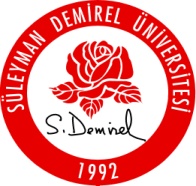 SULEYMAN DEMIREL UNIVERSITY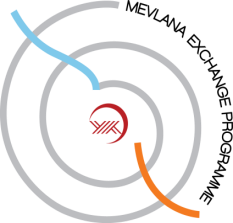 